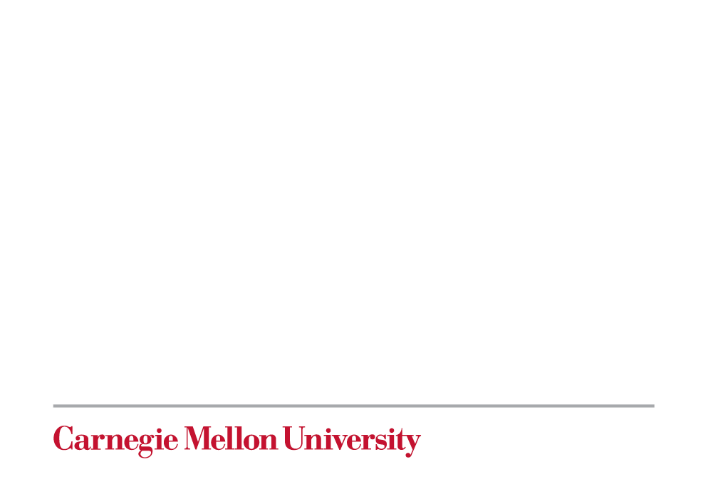 First Last
Indicia
First Last
Indicia
